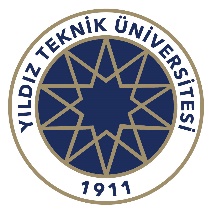 T.C.YILDIZ TEKNİK ÜNİVERSİTESİMİMARLIK FAKÜLTESİKÜLTÜR VARLIKLARINI KORUMA VE ONARIM BÖLÜMÜLİSANS BİTİRME ÇALIŞMASILİSANS BİTİRME ÇALIŞMASININ BAŞLIĞIÖğrencinin Adı SOYADIÖğrenci numarasıDanışmanAdı SOYADIAy, Yıl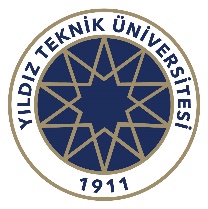 T.C.YILDIZ TEKNİK ÜNİVERSİTESİMİMARLIK FAKÜLTESİKÜLTÜR VARLIKLARINI KORUMA VE ONARIM BÖLÜMÜLİSANS BİTİRME ÇALIŞMASILİSANS BİTİRME ÇALIŞMASININ BAŞLIĞIÖğrencinin Adı SOYADIÖğrenci numarasıDanışmanAdı SOYADIAy, YılÖZETÖzet 300 kelime ile sınırlıdır. Metin ve kaynakça, Times New Roman yazı karakterinde, 12 punto ve 1,5 satır aralığıyla yazılmalıdır. Metindeki paragraflar ve kaynakçadaki kaynaklar arasında tek satır boşluk bırakılmalıdır (satır ve paragraf aralığı seçenekleri kullanılmamalıdır). Metinde APA 7 Yazım Kurallarına uygun olarak parantezli referans sistemi kullanılmalıdır. Dipnotlar, Times New Roman yazı karakterinde, 10 punto ve tek satır aralığıyla yazılmalıdır. Tablolar, şekiller ve simgeler listesi ile kısaltmalar tek satır aralığıyla yazılmalıdır.  Tablo ve şekiller ile açıklamaları metin içinde ortalanmalı, tablo ve şekiller ile açıklamalarının altında tek satır boşluk bırakılmalıdır. Tablo ve şekil açıklamaları 12 punto ve tek satır aralığıyla yazılmalıdır.Anahtar Kelimeler: 5 anahtar kelime araya virgül koyarak yazılır.ABSTRACTAbstract 300 kelime ile sınırlıdır. Keywords: İngilizce 5 anahtar kelime araya virgül koyarak yazılır.ÖN SÖZÖğrencinin Adı SOYADIİÇİNDEKİLERÖZET	iiABSTRACT	iiiÖN SÖZ	ivİÇİNDEKİLER	vTABLOLAR LİSTESİ	viiiŞEKİLLER LİSTESİ	ixSİMGELER LİSTESİ	xKISALTMALAR LİSTESİ	xi1.	GİRİŞ	11.1.	Çalışmanın Amacı	11.2.	Çalışmanın Kapsamı	11.3.	Çalışmanın Yöntemi	11.4.	Literatür Özeti	12.	İKİNCİ BÖLÜM	22.1.	Alt Başlık	22.2.	Alt Başlık	22.2.1.	Alt Başlık	22.2.2.	Alt Başlık	22.2.2.1.	Alt Başlık	22.2.2.2.	Alt Başlık	22.3.	Alt Başlık	22.4.	Alt Başlık	22.4.1.	Alt Başlık	32.4.2.	Alt Başlık	33.	ÜÇÜNCÜ BÖLÜM	33.1.	Üçüncü Bölüm Alt Başlık	33.1.1.	Üçüncü Bölüm Alt Başlık 2	33.1.1.1.	Üçüncü Bölüm Alt Başlık 3	33.2.	Üçüncü Bölüm Alt Başlık 2	34.	DÖRDÜNCÜ BÖLÜM	44.1.	Dördüncü Bölüm Alt Başlık	44.1.1.	Dördüncü Bölüm Alt Başlık 2	44.1.1.1.	Dördüncü Bölüm Alt Başlık 3	44.2.	Dördüncü Bölüm Alt Başlık	45.	BEŞİNCİ BÖLÜM	55.1.	Beşinci Bölüm Alt Başlık	55.1.1.	Beşinci Bölüm Alt Başlık 2	55.1.1.1.	Beşinci Bölüm Alt Başlık 3	55.2.	Beşinci Bölüm Alt Başlık	56.	SONUÇ VE ÖNERİLER	66.1.	Altıncı Bölüm Alt Başlık	66.1.1.	Altıncı Bölüm Alt Başlık 2	66.1.1.1.	Altıncı Bölüm Alt Başlık 3	66.2.	Altıncı Bölüm Alt Başlık	6KAYNAKÇA	7EK 1 Ek Başlığı	8EK 2 Ek Başlığı	9EK 3 Ek Başlığı	10ÖZGEÇMİŞ	11TABLOLAR LİSTESİTablo 1	1ŞEKİLLER LİSTESİŞekil 1	2SİMGELER LİSTESİA	Aktivite, aktivite sayısıC	Santigratcm	SantimetreL	LitreKISALTMALAR LİSTESİICOM	International Council of MuseumsICOMOS	International Council on Monuments and SitesIIC	International Institute for Conservation of Historic and Artistic WorksGİRİŞÇalışmanın AmacıÇalışmanın KapsamıÇalışmanın YöntemiLiteratür ÖzetiİKİNCİ BÖLÜMAlt Başlık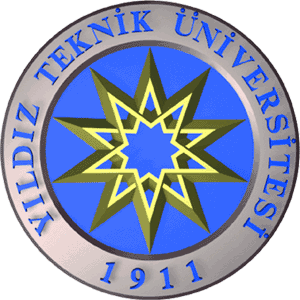 Şekil 1.Tablo 1.Alt BaşlıkAlt BaşlıkAlt BaşlıkAlt BaşlıkAlt BaşlıkAlt BaşlıkAlt BaşlıkAlt BaşlıkAlt BaşlıkÜÇÜNCÜ BÖLÜMÜçüncü Bölüm Alt BaşlıkÜçüncü Bölüm Alt Başlık 2Üçüncü Bölüm Alt Başlık 3Üçüncü Bölüm Alt Başlık 2DÖRDÜNCÜ BÖLÜMDördüncü Bölüm Alt BaşlıkDördüncü Bölüm Alt Başlık 2Dördüncü Bölüm Alt Başlık 3Dördüncü Bölüm Alt BaşlıkBEŞİNCİ BÖLÜMBeşinci Bölüm Alt BaşlıkBeşinci Bölüm Alt Başlık 2Beşinci Bölüm Alt Başlık 3Beşinci Bölüm Alt Başlık SONUÇ VE ÖNERİLERAltıncı Bölüm Alt BaşlıkAltıncı Bölüm Alt Başlık 2Altıncı Bölüm Alt Başlık 3Altıncı Bölüm Alt BaşlıkKAYNAKÇAKaynak yazımı APA 7 yazım kurallarına göre yapılmalıdır. APA 7 kaynak yazım kurallarına aşağıda verilmiş olan bağlantıdan ulaşılabilmektedir:https://apastyle.apa.org/style-grammar-guidelines/references Yukarıdaki web sayfası internet tarayıcısında açıldığında kaynak yazımında kullanılan bilgiler hakkında oluşturulmuş sayfalara yönlendiren başlıklar görüntülenmektedir. Bu sayfaları ve sayfaların sağ kenarında verilmiş olan PDF dosyalarını inceleyerek kaynakçanızı APA 7 yazım kurallarına göre oluşturabilirsiniz.EK 1 Ek BaşlığıEK 2 Ek BaşlığıEK 3 Ek BaşlığıÖZGEÇMİŞ